	Женева, 26 января 2018 годаУважаемая госпожа,
уважаемый господин,1	Я хотел бы сообщить вам, что Второй региональный семинар-практикум ИК11 для Африки на тему "Проблемы контрафактных устройств ИКТ, проверки на соответствие и функциональную совместимость в Африке", организуемый 11-й Исследовательской комиссией МСЭ-Т, пройдет по любезному приглашению Научно-исследовательского центра электросвязи (CERT) 23 апреля 2018 года в г. Тунис, Тунис, в гостинице Hotel Ramada Plaza Gammarth (http://www.ramadaplaza-tunis.com/). После семинара-практикума состоится собрание Региональной группы 11-й Исследовательской комиссии МСЭ-Т для Африки (РегГр-АФР ИК11), которое будет проходить в том же месте с 23 (вторая половина дня) по 25 апреля 2018 года.2	Семинар-практикум будет проходить только на английском языке.3	В семинаре-практикуме могут принять участие Государства – Члены МСЭ, Члены Секторов МСЭ, Ассоциированные члены МСЭ и Академические организации – Члены МСЭ, а также любое лицо из страны, являющейся Членом МСЭ, которое пожелает внести свой вклад в работу. К таким лицам относятся также члены международных, региональных и национальных организаций. Участие в семинаре-практикуме является бесплатным, но количество мест ограничено и стипендии предоставляться не будут.4	Цель семинара-практикума – определить и обсудить вопросы борьбы с контрафакцией, соответствия и функциональной совместимости (C&I), при этом особое внимание будет уделено Африканскому региону, а также деятельности ИК11 МСЭ-Т и РегГр-АФР ИК11 МСЭ-Т. Обсуждения будут посвящены:−	проблемам и влиянию контрафакции на рынок ИКТ, от потери налоговых поступлений и других доходов, подрыва ценности торговой марки, перебоев в работе сетей и проблем с функциональной совместимостью, приводящих к низкому качеству доставки услуг, до рисков для здоровья, безопасности и окружающей среды;−	новым тенденциям и механизмам, используемым для контрафакции в области ИКТ, подделки и/или дублирования уникальных идентификаторов устройств;−	механизмам безопасного управления цепочкой поставок (от производства до ввоза, распределения и сбыта), чтобы обеспечить отслеживание, безопасность продуктов и услуг, конфиденциальность и доверие людей;−	техническим решениям для борьбы с контрафактными устройствами ИКТ;−	выполнению Программы C&I МСЭ;−	видам деятельности в области C&I и лабораториям по тестированию в регионе;−	соглашениям о взаимном признании и разработке согласованных стандартов для региона;−	совместной деятельности МСЭ-Т/МЭК, включая CASC и совместные схемы сертификации;−	деятельности ИК11, связанной с C&I и борьбой с производством контрафактных устройств ИКТ.5	Информация о семинаре-практикуме, включая практическую информацию и программу мероприятия, будет размещена на веб-сайте по адресу: https://www.itu.int/en/ITU-T/Workshops-and-Seminars/20180423/Pages/default.aspx. Этот веб-сайт будет регулярно обновляться по мере появления новой или измененной информации. Участникам предлагается периодически знакомиться с новой информацией.6	В месте проведения мероприятия будут доступны средства беспроводной ЛВС.7	Регистрация участников, планирующих посетить семинар-практикум, является обязательной. Просьба заполнить до 16 апреля 2018 года онлайновую регистрационную форму, доступную здесь: https://www.itu.int/online/edrs/REGISTRATION/edrs.registration.form?_eventid=3001055. Просьба также принять к сведению, что предварительная регистрация участников этого семинара-практикума является обязательной и проводится только в онлайновом режиме. 8	В случае необходимости следует запросить визы в посольстве или консульстве, которые представляют Тунис в вашей стране, или, в случае отсутствия таковых в вашей стране, − в ближайшем к стране выезда учреждении. Дополнительная информация об условиях получения визы будет представлена на веб-сайте мероприятия.С уважением,(подпись)Чхе Суб Ли
Директор Бюро
стандартизации электросвязи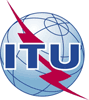 Международный союз электросвязиБюро стандартизации электросвязиОсн.:Циркуляр 69 БСЭ
TSB Events/DAКому:–	Администрациям Государств – Членов Союза–	Членам Сектора МСЭ-Т–	Ассоциированным членам МСЭ-Т–	Академическим организациям − Членам МСЭКопии:–	Председателям и заместителям председателей исследовательских комиссий МСЭ-Т–	Директору Бюро развития электросвязи–	Директору Бюро радиосвязиДля контактов:Тел.:
Факс:
Эл. почта:Денис АНДРЕЕВ (Denis ANDREEV)
+41 22 730 5780
+41 22 730 5853
tsbevents@itu.intКому:–	Администрациям Государств – Членов Союза–	Членам Сектора МСЭ-Т–	Ассоциированным членам МСЭ-Т–	Академическим организациям − Членам МСЭКопии:–	Председателям и заместителям председателей исследовательских комиссий МСЭ-Т–	Директору Бюро развития электросвязи–	Директору Бюро радиосвязиКому:–	Администрациям Государств – Членов Союза–	Членам Сектора МСЭ-Т–	Ассоциированным членам МСЭ-Т–	Академическим организациям − Членам МСЭКопии:–	Председателям и заместителям председателей исследовательских комиссий МСЭ-Т–	Директору Бюро развития электросвязи–	Директору Бюро радиосвязиПредмет:Второй региональный семинар-практикум для Африки на тему "Проблемы контрафактных устройств ИКТ, проверки на соответствие и функциональную совместимость в Африке", организуемый 11-й Исследовательской комиссией МСЭ-Т
(г. Тунис, Тунис, 23 апреля 2018 г.)